NÁRODNÁ RADA SLOVENSKEJ REPUBLIKYVIII. volebné obdobieČíslo: ...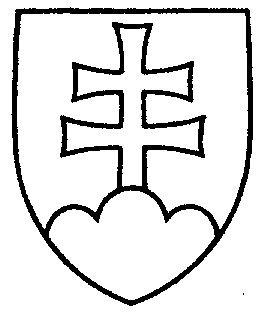 ...UZNESENIENÁRODNEJ RADY SLOVENSKEJ REPUBLIKYz ... januára 2023o skrátení volebného obdobia Národnej rady Slovenskej republiky Národná rada Slovenskej republikypodľa čl. 73 ods. 3, čl. 84 ods. 4 a čl. 86 písm. n) Ústavy Slovenskej republiky č. 460/1992 Zb. v znení neskorších predpisovA.	rozhodla, že skracuje volebné obdobie Národnej rady Slovenskej republiky začaté v roku 2020;B.	určuje, že  voľby do Národnej rady Slovenskej republiky sa vykonajú 30. septembra 2023;predseda Národnej rady Slovenskej republiky vyhlási voľby do Národnej rady Slovenskej republiky najskôr 130 dní a najneskôr 110 dní predo dňom ich konania.   Boris Kollár v. r. predsedaNárodnej rady Slovenskej republikyOverovatelia: